А Д М И Н И С Т Р А Ц И Я  Г О Р О Д А  Р Ж Е В АТВЕРСКОЙ ОБЛАСТИП О С Т А Н О В Л Е Н И Е 09.02.2018			                                                           № 103О признании утратившим силу постановления Администрации города Ржева Тверской области от 28.04.2014 № 556	В соответствии с изменением действующего законодательства, пунктом 3 статьи 69.2 Бюджетного кодекса Российской Федерации, руководствуясь статьями 30 и 33 Устава города Ржева, Администрация города Ржева П О С Т А Н О В Л Я Е Т:1. Признать утратившим силу постановление Администрации города Ржева Тверской области от 28.04.2014 № 556 «Об утверждении Порядка формирования, ведения и утверждения ведомственных перечней муниципальных услуг и работ, оказываемых (выполняемых) муниципальными учреждениями города Ржева Тверской области в качестве основных видов деятельности, и сводного перечня муниципальных услуг и работ, оказываемых (выполняемых) муниципальными учреждениями города Ржева Тверской области в качестве основных видов деятельности».2. Настоящее постановление вступает в силу со дня его подписания, распространяется на правоотношения, возникшие с 01.01.2018, и подлежит размещению на официальном сайте Администрации города Ржева www.rzhevcity.ru  в информационно-телекоммуникационной сети Интернет.Глава города Ржева 								    В.В. Родивилов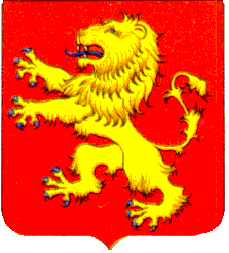 